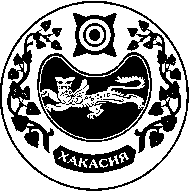 СОВЕТ ДЕПУТАТОВ ВЕСЕННЕНСКОГО СЕЛЬСОВЕТАУСТЬ-АБАКАНСКОГО РАЙОНА РЕСПУБЛИКИ ХАКАСИЯРЕШЕНИЕс.Весеннее        от 27.10.2022г.                                                                                          № 103О внесении изменений в решение Совета депутатов Весенненского  сельсовета от 27.11.2020 № 49-р «Об установлении на территории  Весенненский  сельсовет налога на имущество физических лиц на 2021 год»          В целях реализации мер, направленных на поддержку граждан, призванных на военную службу по частичной мобилизации и проходящих военную службу в Вооруженных Силах Российской Федерации, в соответствии с главой 32 Налогового кодекса Российской Федерации, статьей 14 Федерального закона  от 06.10.2003 №131 – ФЗ «Об общих принципах организации местного самоуправления в Российской Федерации», руководствуясь ст. 9 Устава муниципального образования Весенненский  сельсовет и Постановлением Правительства Республики Хакасия № 613 от 12.10.2022 «О продлении сроков уплаты имущественных налогов за 2021 год» (далее – Постановление),Совет депутатов Весенненского сельсовета Усть-Абаканского района Республики ХакасияРЕШИЛ:          1. Внести следующие изменения в Решение Совета депутатов Весенненского сельсовета от 27.11.2020 № 49-р «Об установлении на территории  Весенненский  сельсовет налога на имущество физических лиц на 2021 год»:          1) пункт 4. решения изложить в новой редакции:«4. Освободить лиц, проживающих на территории муниципального образования Весенненский  сельсовет, призванных на военную службу по частичной мобилизации и проходящих военную службу в Вооруженных Силах Российской Федерации в соответствии с Указом Президента Российской Федерации от 21.09.2022 № 647 «Об объявлении частичной мобилизации в Российской Федерации», а также членов их семей от уплаты налога на имущество физических лиц за налоговый период 2021 года»;          2) пункт 4. решения считать пунктом 5.;          3) пункт 5. решения считать пунктом 6..          2. В целях реализации пункта 1 настоящего Решения перечень налогоплательщиков, указанных в пункте 1 настоящего Решения, формируется и направляется в Управление федеральной налоговой службы по Республике Хакасия в форме и порядке, установленном в соответствии с пунктом 3 Постановления.          3. Настоящее Решение вступает в силу по истечении одного месяца с момента официального опубликования и распространяется на правоотношения, связанные с исчислением налога на имущество физических лиц с 1 января 2021 года.          4. Направить настоящее Решение для подписания и опубликования в газете «Усть-Абаканские известия» Главе Весенненского  сельсовета  Иванову В.В.  Глава Весенненского сельсоветаУсть-Абаканского района Республики Хакасия                                 В.В. Иванов